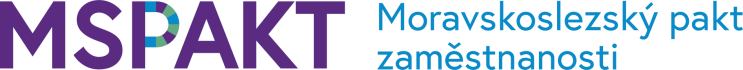 Pozvánkana ustavující schůzi Moravskoslezského paktu zaměstnanosti, z. s.a slavnostní zahájení činnosti spolku     	14. 12. 2018 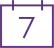      	09:45 – 13:00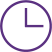 Krajský úřad Moravskoslezského kraje (předsálí sálu zastupitelstva MSK)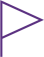 Vážený pane, v návaznosti na předchozí jednání Vás srdečně zvu na ustavující schůzi Moravskoslezského paktu zaměstnanosti, z. s. a na slavnostní zahájení jeho činnosti. Program bude následující:09:45 – 10:00 Prezence10:00 – 11:30 Ustavující schůze s tímto programem:		1. Zahájení ustavující schůze		2. Schválení stanov spolku		3. Volba orgánů spolku		4. Volba předsedy Výkonné rady a předsedy Kontrolní komise		5. Projednání technických záležitostí ustaveného spolku		6. Závěr11:40 – 12:30 Představení poslání a plánu činnosti ustaveného spolku12:30 – 13:00 Neformální diskuseNa ustavující schůzi, prosím, doložte své písemné pověření zakládajícího člena, nevyplývá-li toto pověření z veřejného rejstříku.V případě jakýchkoli dotazů kontaktujte, prosím, Martina Navrátila, tajemníka MSPaktu; mobil: 725 736 355,                   e-mail: mnavratil@msunion.cz. S pozdravemprof. Ing. Ivo Vondrák, CSc.hejtman Moravskoslezského kraje